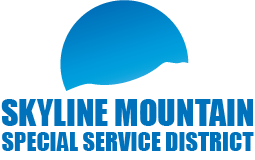 SMSSD Public Board Meeting April 16th, 2024,        5:00pm to 8:30pmSenior Citizens Center 101 East 100 North   Mt. Pleasant. Utah 84647    Board Meeting- Swearing in of Board Members- Approval of meeting minutes- Approval of financials- Update on water system- Update on State Reporting Required Documents	- Survey Employment & Payroll	- 2022 Financial Certification	- Water Quality (CCR) Report	- State Entity Registration- Report from SMSSD/SMR Liaison  - New / Old Business- Open time for customers on agenda- Executive Meeting- Adjourn            Join Zoom Meeting: Join Zoom Meeting: https://us06web.zoom.us/j/8018195705 One-tap mobile: +16694449171, 8018195705# | Phone: +1 669 900 6833 / Meeting ID: 801 819 5705